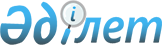 Қазақстан Республикасы Үкiметiнiң кейбiр шешiмдерiне өзгертулер мен толықтырулар енгiзу туралы
					
			Күшін жойған
			
			
		
					Қазақстан Республикасы Үкiметiнiң Қаулысы 1996 жылғы 28 тамыз N 1061.
Күші жойылды - Қазақстан Республикасы Үкiметiнiң 2003 жылғы 8 шілдедегі 
N 669 қаулысымен.

     Қазақстан Республикасының Үкiметi қаулы етедi: 

     Қазақстан Республикасы Үкiметiнiң кейбiр шешiмдерiне мынадай өзгертулер мен толықтырулар енгiзiлсiн: 

     1. "Кеден төлемдерiнiң ставкалары туралы" Қазақстан Республикасы Үкiметiнiң 1995 жылғы 7 қарашадағы N 1479 қаулысына қосымшадағы (Қазақстан Республикасының ПҮАЖ-ы, 1995 ж., N 35, 441-бап): 

     "оның iшiнде: 

     жеке адамдар өткiзген көлiк құралдарын кедендiк ресiмделген үшiн бiреуiне 15 экю" жолы алынып тасталсын. 

     2. <*> 

     ЕСКЕРТУ. 2-тармақтың күшi жойылды - ҚРҮ-нiң 1996.12.31.        N 1748 қаулысымен.      Қазақстан Республикасының 

     Премьер-Министрi 
					© 2012. Қазақстан Республикасы Әділет министрлігінің «Қазақстан Республикасының Заңнама және құқықтық ақпарат институты» ШЖҚ РМК
				